An Evening with The LordFriday, May 13th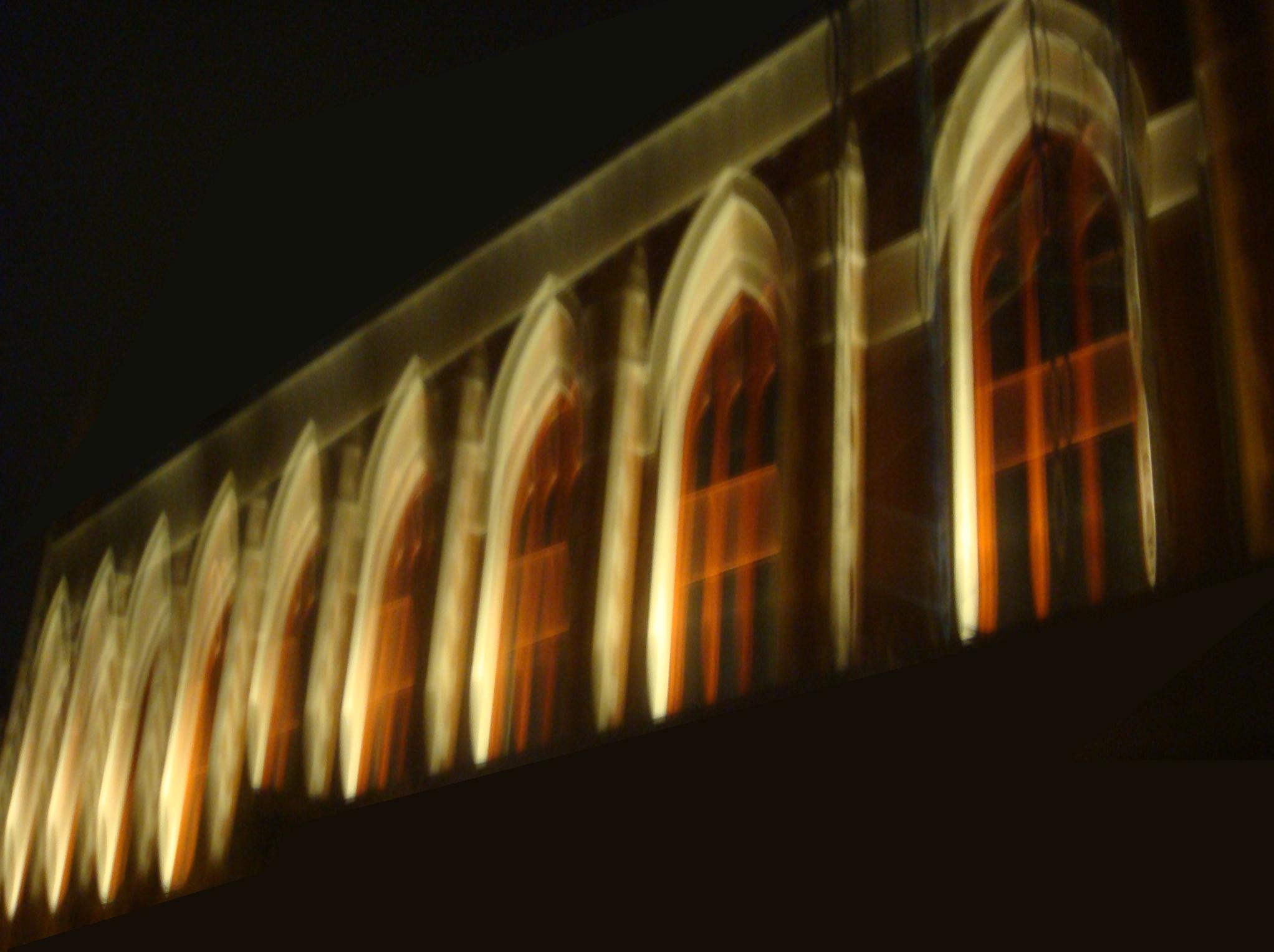 Preparation for the Feast of Pentecost in the context of Evening Prayer with a Contemporary musical setting during Eucharistic Adoration 7 P.M. (30 minute service)Sacred Hearts – St. Stephen Catholic Church125 Summit Street, Brooklyn, New York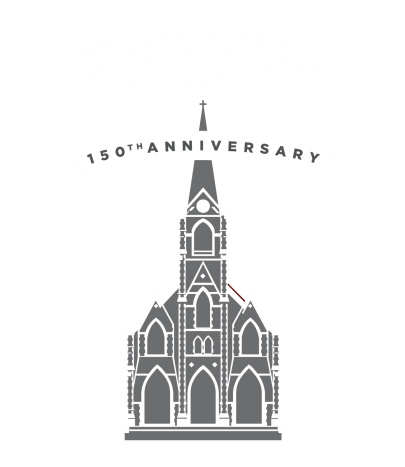 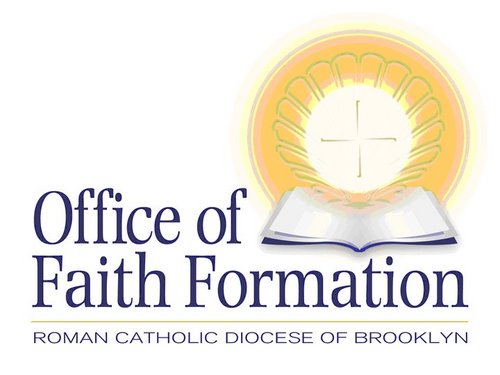 